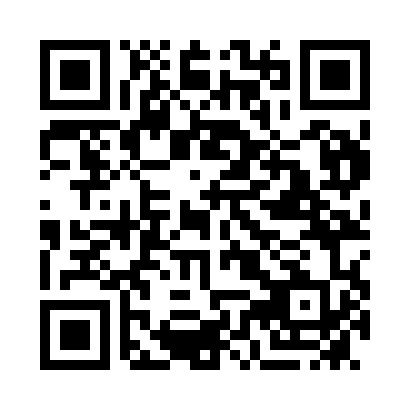 Prayer times for Limbunya, AustraliaWed 1 May 2024 - Fri 31 May 2024High Latitude Method: NonePrayer Calculation Method: Muslim World LeagueAsar Calculation Method: ShafiPrayer times provided by https://www.salahtimes.comDateDayFajrSunriseDhuhrAsrMaghribIsha1Wed5:497:0312:484:056:327:412Thu5:507:0412:484:056:317:413Fri5:507:0412:474:056:317:414Sat5:507:0412:474:046:307:405Sun5:507:0412:474:046:307:406Mon5:507:0512:474:046:297:397Tue5:517:0512:474:046:297:398Wed5:517:0512:474:036:297:399Thu5:517:0612:474:036:287:3910Fri5:517:0612:474:036:287:3811Sat5:517:0612:474:036:277:3812Sun5:527:0712:474:026:277:3813Mon5:527:0712:474:026:277:3714Tue5:527:0712:474:026:267:3715Wed5:527:0812:474:026:267:3716Thu5:537:0812:474:016:267:3717Fri5:537:0812:474:016:257:3718Sat5:537:0912:474:016:257:3619Sun5:537:0912:474:016:257:3620Mon5:547:0912:474:016:257:3621Tue5:547:1012:474:016:257:3622Wed5:547:1012:474:016:247:3623Thu5:547:1012:474:006:247:3624Fri5:557:1112:474:006:247:3625Sat5:557:1112:484:006:247:3626Sun5:557:1112:484:006:247:3627Mon5:557:1212:484:006:247:3628Tue5:567:1212:484:006:237:3629Wed5:567:1212:484:006:237:3630Thu5:567:1312:484:006:237:3631Fri5:567:1312:484:006:237:36